Castle Hills Community Organization 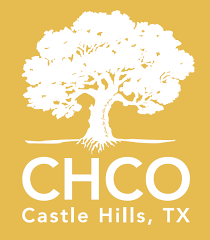 209 Lemonwood, Castle Hills Texas 78213MEMBERSHIP FORM(PLEASE PRINT)NAME:  __________________________________________________________ADDRESS:  ________________________________________________________PHONE NUMBER:  __________________________________________________EMAIL ADDRESS:  ___________________________________________________NEW MEMBER:  ______ RENEWAL:  ____________YES, I AM INTERESTED IN VOLUNTEERING IN UPCOMING EVENTS.	MEMBERSHIP DUES ($25.00) ARE DUE BY JANUARY 31ST EACH YEAR.PLEASE MAKE CHECKS AND MONEY ORDERS PAYABLE TO:Castle Hills Community OrganizationMAIL TO:CHCO – CASTLE HILLS CITY HALL209 LemonwoodSan Antonio, Texas 78213